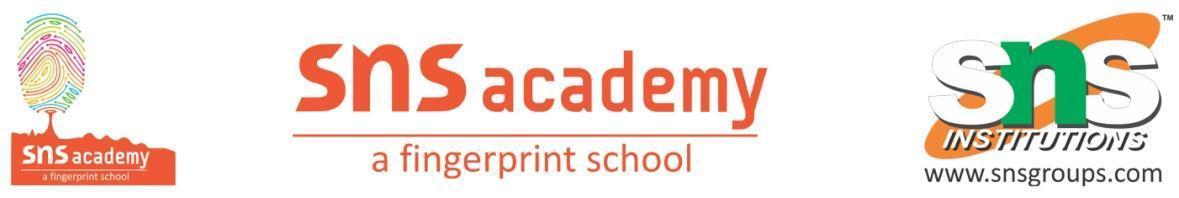 Refer : rsgr.in/nm-4  under NumberMagic 4. For more practice click the link under each section